Plan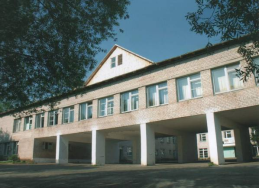 MaiskayaSecondary SchoolCentral StreetMaisky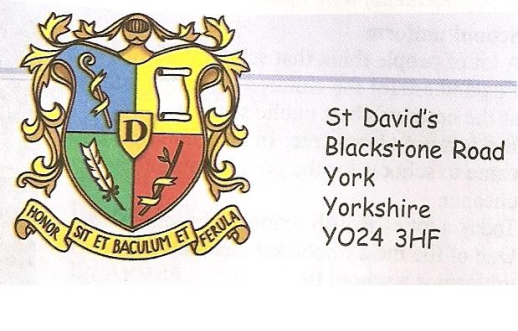 1. School (type, building, payment)2. Scholarship3. School uniform4. Teachers5. Punishments6. Subjects7. Lessons8. Classmates1. It is a state school. Boys and girls study together. They don’t pay money for studying.  is in a new building.2. Pupils don’t get a scholarship.3. Pupils don’t wear a school uniform but some classes have their own school uniform. 4. Teachers are kind.5. Pupils don’t get punishments.6. All subjects are compulsory.7. Pupils have 6 or 7 lessons a day.8. Classmates are friendly.1. It is a state school. Boys and girls study together. They don’t pay money for studying.  is in a new building.2. Pupils don’t get a scholarship.3. Pupils don’t wear a school uniform but some classes have their own school uniform. 4. Teachers are kind.5. Pupils don’t get punishments.6. All subjects are compulsory.7. Pupils have 6 or 7 lessons a day.8. Classmates are friendly.1. It is a public school. It is a school for the rich. It is a all-boys school. Only boys study there. It is a boarding school. Pupils study and live there. St David’s school is in an old castle. Parents pay money for studying. It is expensive. 2. Pupils get a scholarship when their results are good.3. Pupils have to wear a school uniform: trousers, a shirt, a blazer, a pullover, a hat, a tie. 4. Teachers are strict. 5. Pupils get a lot of punishments. They get detentions and do lines.6. Some subjects are compulsory but pupils can choose some optional subjects.7. Pupils have 9 lessons a day.8. Classmates are cheeky and bully each other.